Lisznyay Szabó Gábor Alapfokú Művészeti Iskola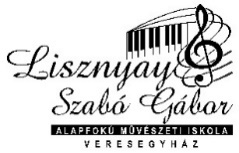 2112 Veresegyház, Nap u. 14/a.Tel: 30 / 741 – 4194e – mail: veresizeneiskola@gmail.comJelentkezési lapJátékos szolfézsVeresegyház, 2022. április 5. (Kérjük a jelentkezési lapot géppel kitölteni)Csapat neve:		……………………………………………..Csapattagok neve:		……………………………………………..				……………………………………………..				……………………………………………..				……………………………………………..Iskola neve: 		……………………………………………..	e-mail cím:		……………………………………………..	telefonszám: 	……………………………………………..Felkészítő tanár neve:	……………………………………………..e-mail cím:		……………………………………………..	telefonszám: 	……………………………………………..Kelt: …………………………….				…………………………….        Felkészítő tanár aláírása		                       Intézményvezető aláírása